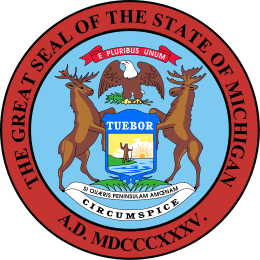 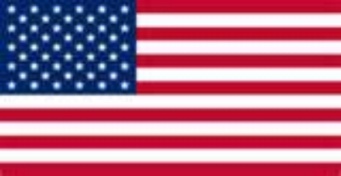 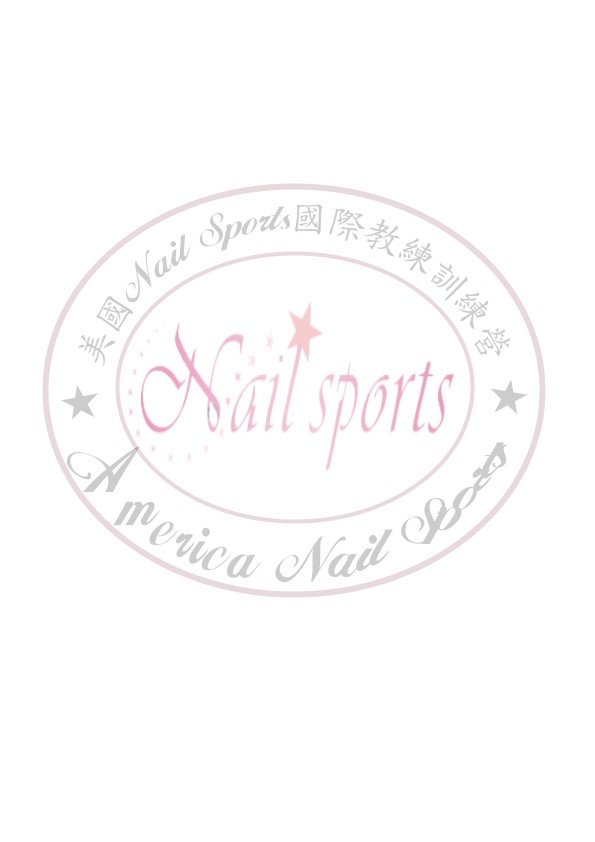 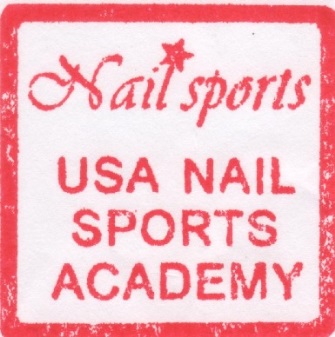 美國密西根MNS國際菁英盃賽餐飲飲調研習  邀請函                                                發文字號: 美字第20180621受 文 者：各高中專科大學學校講師發文日期：2018年7月20日                  速    別：最速件主旨：為讓業界與世界水準同看齊，與國際接軌，以創新帶動餐飲飲調技術風格，並讓教師有觀摩學習機會，特舉辦「二０一八年美國密西根MNS國際菁英盃大賽」賽前訓練教師餐飲飲調研習，敬邀貴校協助辦理，並請惠覆。說明：一、	檢送本會辦理「2018年美國密西根MNS國際菁英盃大賽」教師餐飲飲調研習，邀請貴校協助辦理，請鼓勵講師參加研習，校外觀摩。並請給予公假，共襄盛舉。二、	僅訂於2018年8月16日(星期四)，上午8：30~9:00報到9:00~12:00研習12:00~12.30大合照下午13:30~17:30國際論壇交流~研習地點：東南科大（餐旅管理系）中正教學大樓1樓，Rata實習餐廳。新北市深坑區北深路三段152號.   http://www.tnu.edu.tw/zh_tw/traffic11/tra/traffic04 三、	報名截止日期：2018年8月15日祝    校運昌隆主辦方：美國密西根NAIL SPORTS協辦單位:蘭陽技術學院承辦單位：蓁蔇國際行銷顧問有限公司官方網站：https://www.facebook.com/nail.sports台灣聯絡處：220新北市板橋區民權路202巷13弄6號1樓電話：0937-100-598 電子信箱：boosboos858858858@gmail.com聯絡時間：週一~週六 (12:00~21:00)                                美國總會主席  LIU, YI-TA                                       美國總會執行長  林秀蓁